Form No. ________	ALL NEW ORDERS MUST BE FLAGGEDFax completed orders to  ORIGINAL IN PATIENT’S CHART(Back of each Pre-Printed Order Form)Suspected Catheter-Related Bacteremia Treatment Orders 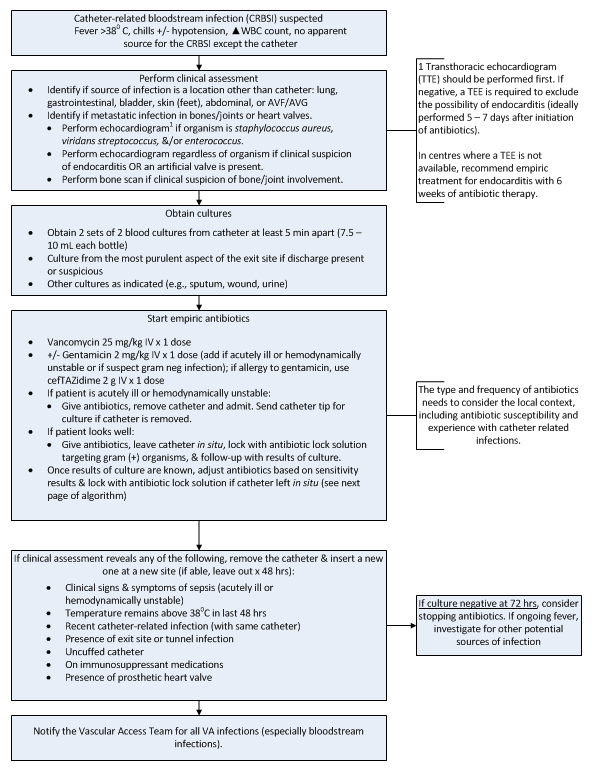 Add HA/Hospital LogoAdd HA/Hospital LogoAdd Label/AddressographPRESCRIBER’S ORDERS (Updated Sept 28, 2021)Refer to Guideline: Prevention, Treatment, & Monitoring of VA Related Infections (www.bcrenal.ca/health-professionals/clinical-resources/vascular-access)PRESCRIBER’S ORDERS (Updated Sept 28, 2021)Refer to Guideline: Prevention, Treatment, & Monitoring of VA Related Infections (www.bcrenal.ca/health-professionals/clinical-resources/vascular-access)Add Label/AddressographDATE 
AND TIME	Suspected Catheter-Related Bloodstream Infection Treatment Orders 
	(Items with check boxes must be selected to be ordered)	(Page 1 of 1)Patient weight ___________________ kgSend a copy of the order to the Vascular Access Office at _____________ Hospital (fax #: ___-___________)LABORATORY:	CBC and differential STAT two sets of 2 blood cultures from catheter at least 5 minutes apart (7.5-10mL each bottle)wound culture from most purulent aspect of exit site if discharge present or suspicious lookingother cultures: _______________________________________________________________________________DIAGNOSTICS:	transthoracic echocardiogram (TTE) if suspected organism is staphylococcus aureus, viridans streptococcus, and/or enterococcus ** OR ** if clinical suspicion of endocarditis ** OR ** an artificial valve is presentbone scan if clinical suspicion of bone/joint involvementother diagnostics: _______________________________________________________________________________SYSTEMIC ANTIBIOTICS:	vancomycin 25mg/kg IV _____________mg (round to closest 250 mg) IV x 1 doseIf patient is acutely ill or hemodynamically unstable or if suspect gram negative infection, addgentamicin 2 mg/kg IV ______________mg (round to closest 10 mg) IV x 1 dose  ** OR **cefTAZidime 2 g IV x 1 dose, if patient cannot tolerate gentamicinCatheter removal: see guidelines on reversePrinted Name	   Signature	   College ID	   Pager  	Suspected Catheter-Related Bloodstream Infection Treatment Orders 
	(Items with check boxes must be selected to be ordered)	(Page 1 of 1)Patient weight ___________________ kgSend a copy of the order to the Vascular Access Office at _____________ Hospital (fax #: ___-___________)LABORATORY:	CBC and differential STAT two sets of 2 blood cultures from catheter at least 5 minutes apart (7.5-10mL each bottle)wound culture from most purulent aspect of exit site if discharge present or suspicious lookingother cultures: _______________________________________________________________________________DIAGNOSTICS:	transthoracic echocardiogram (TTE) if suspected organism is staphylococcus aureus, viridans streptococcus, and/or enterococcus ** OR ** if clinical suspicion of endocarditis ** OR ** an artificial valve is presentbone scan if clinical suspicion of bone/joint involvementother diagnostics: _______________________________________________________________________________SYSTEMIC ANTIBIOTICS:	vancomycin 25mg/kg IV _____________mg (round to closest 250 mg) IV x 1 doseIf patient is acutely ill or hemodynamically unstable or if suspect gram negative infection, addgentamicin 2 mg/kg IV ______________mg (round to closest 10 mg) IV x 1 dose  ** OR **cefTAZidime 2 g IV x 1 dose, if patient cannot tolerate gentamicinCatheter removal: see guidelines on reversePrinted Name	   Signature	   College ID	   Pager  